РАМОЧНЫЙ ДОГОВОР НА ПОСТАВКУ ТОВАРОВ, ВЫПОЛНЕНИЕ РАБОТ, ОКАЗАНИЕ УСЛУГ, ПРЕДОСТАВЛЕНИЕ ПРАВА ИСПОЛЬЗОВАНИЯ  ПРОГРАММНОГО ОБЕСПЕЧЕНИЯ, АГЕНТИРОВАНИЕ, ОТЧУЖДЕНИЕ ИСКЛЮЧИТЕЛЬНЫХ ПРАВ Настоящий Рамочный договор (далее - Договор) заключается между юридическим лицом (индивидуальным предпринимателем) (далее - Партнер) и юридическим лицом – ООО «СК Варлок» (далее – Компания), посредством подписания Дополнительных соглашений и (или) Заказов к настоящему Договору. Подписывая Дополнительное соглашение и (или) Заказ к настоящему Договору, Партнер принимает все условия настоящего Договора, если иное прямо не указано в соответствующем Дополнительном соглашении и (или) Заказе.   Реквизиты Сторон указываются в первом Дополнительном соглашении либо в первом Заказе (в зависимости от того, что было заключено ранее), заключенном к настоящему Договору.   При этом реквизиты Сторон, указанные в первом Дополнительном соглашении либо в первом Заказе к настоящему Договору, считаются реквизитами для всех последующих Дополнительных соглашений и Заказов, если в соответствующем Дополнительном соглашении или Заказе прямо не указано иное. УСЛОВИЯ ДОГОВОРА Предмет  1.1. Партнер обязуется по подписанным Сторонами Заказам: А) 	поставлять Товар; Б) 	выполнять Работы; В) 	оказывать Услуги; Г) предоставлять право использования (лицензию) программы для электронно-вычислительных машин (ЭВМ) (далее Программное обеспечение, ПО), и/или иных объектов интеллектуальной собственности (далее Объект, Объекты); Д) выполнять функции агента, то есть совершать от своего имени и за счет Компании либо от имени и за счёт Компании юридические и иные действия, установленные соответствующим Заказом (агентирование); Е)  отчуждать в полном объёме исключительные права на ПО и/или Объекты, а Компания обязуется принимать и оплачивать Товар, Услуги, агентирование, результат Работ, а также выплачивать вознаграждение за предоставление права использования ПО/Объекта, вознаграждение за отчуждение в полном объёме исключительного права на ПО/Объект. 1.2. Каждый Заказ должен в обязательном порядке содержать: (а) относительно поставки Товара: перечень поставляемого Товара; срок поставки; цену и место доставки Товара. (б) относительно выполнения Работ: перечень/описание Работ; начальный/конечный сроки выполнения Работ, цену и место проведения Работ. (в) относительно оказания Услуг: перечень/ описание Услуг, начальный/конечный сроки оказания Услуг, цену и место оказания Услуг. (г) относительно предоставления права использования ПО/Объекта:  перечень и описание ПО/Объектов, включая наименование; срок на который предоставляется право использования ПО/Объекта, и срок действия Заказа, полностью охватывающего срок, на который предоставляется право использования ПО/Объекта; размер вознаграждения за предоставление права использования в отношении каждого из указанных в Заказе ПО/Объекта или способ определения размера вознаграждения; территорию использования ПО/Объекта;  способы использования ПО/Объекта (например, такие как: 1) воспроизведение, то есть изготовление одного и более экземпляра ПО/Объекта или его части в любой материальной форме; 2) распространение путем продажи или иного отчуждения их оригинала или экземпляров; 3) публичный показ; 4) импорт оригинала или экземпляров в целях распространения; 5) перевод или другая переработка; 6) доведение до всеобщего сведения таким образом, что любое лицо может получить доступ к ПО/Объекту из любого места и в любое время по собственному выбору; 7) использование по функциональному назначению, то есть реализация функциональных возможностей; 8) адаптация ПО, то есть внесение в ПО изменения исключительно в целях его функционирования на технических средствах пользователя и осуществление действий, необходимых для функционирования такого ПО в соответствии с его назначением, в том числе запись и хранение в памяти ЭВМ (одной ЭВМ или одного пользователя сети), а также исправление явных ошибок); указание на исключительный/неисключительный характер лицензии; указание порядка и сроков передачи ПО/Объекта (если экземпляр ПО, Объекта не передаётся Компании в рамках Заказа на поставку Товара); указание того, получает ли Компания право на предоставление полученного права третьим лицам в порядке сублицензии; указание порядка и срока исполнения обязательства Партнёра предоставить Компании право на использование ПО/Объекта (для случаев, когда Заказом предусмотрено, что Партнёр не предоставляет право на использование ПО/Объект, а обязуется предоставить право на использование в будущем); указание того, что Компания имеет право привлекать третьих лиц для реализации полученного в рамках Заказа права использования ПО/Объекта. (д) относительно агентирования: указание на то, от чьего имени (от своего или Компании) действует Партнёр; описание поручения Компании Партнёру и требуемых результатов исполнения поручения; сроки выполнения поручения; порядок/ сроки предоставления Партнёром отчётов, а также размер вознаграждения Партнёра; (е) относительно отчуждения в пользу Компании исключительных прав в полном объёме на ПО/Объекты: перечень и описание (включая наименование, указание, что Партнёр отчуждает в пользу Компании исключительное право в полном объёме на указанный в Заказе ПО/Объект на условиях разделов 9 и 6 Договора) размер вознаграждения за отчуждение исключительного права в полном объёме и порядок его оплаты (вознаграждение указывается за отчуждение исключительного права на каждое/ый ПО/Объект в отдельности); срок действия Заказа, полностью охватывающий срок действия исключительного права на ПО/Объект;  порядок и срок передачи ПО/Объекта; порядок и срок исполнения обязательства Партнёра по отчуждению исключительного права в полном объеме на ПО/Объект (для случаев, когда Заказом предусмотрено, что Партнёр не отчуждает исключительное право в полном объеме на ПО/Объект, а обязуется осуществить отчуждение исключительного права на ПО/Объект в будущем). В случае если Заказом предусмотрена передача Компании экземпляров ПО, на которые Партнер не предоставляет Компании право использования, образец лицензии конечного пользователя, оформленный в соответствии с требованиями пункта 5.2 Договора, подлежит включению в Заказ в качестве приложения, при этом конечным пользователем является Компания. По согласованию Сторон в Заказ могут быть включены иные положения. 1.3. Стороны вправе заключить дополнительное соглашение, в рамках которого взаимодействие Сторон по исполнению обязательств, указанных в п.1.1 Договора, осуществляется путем направления Компанией Заявок.  Дополнительное соглашение должно содержать: (а) способ направления Заявок; (б) способ и срок принятия Заявок; (в) иные существенные условия, указанные в п.1.2 Договора, в зависимости от типа Заявки. Если иное не установлено в дополнительном соглашении, после направления Компанией Заявки Партнер обязан не позднее 24 (двадцати четырех) часов направить подтверждение о принятии Заявки или направить мотивированный отказ от принятия Заявки. Если Партнер в течение указанного срока не направил информацию о принятии/отказе от принятия Заявки, соответствующая Заявка считается принятой Партнером и подлежащей исполнению. Компания вправе направлять Партнеру Заявки любым способом, определенном в дополнительном соглашении к Договору, в т.ч. по электронной почте, при этом Стороны признают юридическую силу за электронными письмами - документами, направленными  по электронной почте (e-mail) или иным электронным каналам связи, и признают их равнозначными документам на бумажных носителях, подписанным собственноручной подписью, т.к. только сами Стороны и уполномоченные ими лица имеют доступ к соответствующим адресам электронной почты/каналам связи.  Каждая Заявка приравнивается к Заказу, и, соответственно, к Заявкам применяются положения Договора так, как если бы в соответствующем месте Договора было написано не «Заказ», а «Заявка» с соответствующими изменениями по тексту.  1.4. В состав Товара входят и при сдаче-приёмке передаются Компании: (а)  документация производителя на Товар: описание Товара, содержащее информацию об устройстве Товара, его свойствах и технических параметрах, а также инструкции по эксплуатации, режиму хранения, мерам безопасности при обращении; (б) лицензия конечного пользователя на программное обеспечение (п.п. 5.1 – 5.3 Договора); (в) нотариально заверенные копии сертификатов соответствия на Товар, обеспечивающих беспрепятственную эксплуатацию Товара по назначению в соответствии с правовыми нормами РФ (в случае, если беспрепятственная эксплуатация Товара по назначению в соответствии с правовыми нормами РФ может быть обеспечена предоставлением декларации соответствия, может быть представлена нотариально заверенная копия декларации соответствия, при условии, что такая декларация оформлена и зарегистрирована установленным порядком). Указанные документы предоставляются Партнером также при выполнении Работ / оказании Услуг, в т.ч. если в рамках выполнения Работ / оказания Услуг Партнер передаёт Компании программное обеспечение или иные вещи, включая аппаратное обеспечение, но не ограничиваясь им. Во избежание сомнений, лицензия конечного пользователя (п.5.1 – 5.3 Договора) предоставляется на то ПО, относительно которого Стороны не заключают отдельный Заказ на предоставление Права использования ПО (п.1.2 (г) Договора).  1.5. В случае если Заказом предусмотрена поставка Товара и выполнение Работ / оказание Услуг / предоставление права использования ПО / предоставление прав на Объект / об отчуждении исключительных прав на ПО/Объект относительно поставляемого по данному Заказу Товара, Стороны соглашаются, что Компания имеет интерес только к такому исполнению Заказа Партнером, при котором должным образом будут выполнены и поставка Товара, и выполнение Работ, и оказание Услуг, и предоставление права использования ПО/ Объекта, отчуждении исключительных прав на ПО/Объект, в зависимости от того, что предусмотрено Заказом. 1.6. Право собственности на Товар и риск его случайной гибели переходят к Компании с момента подписания им Акта сдачи-приёмки данного Товара. В случае если Партнер передаёт Компании в собственность какие-либо вещи в рамках выполнения Работ / оказания Услуг, агентирования, право собственности на такие вещи и риск их случайной гибели переходит к Компании с момента подписания последним Акта сдачи-приёмки относительно соответствующих Работ / Услуг, агентирования. 1.7. Частичная поставка/частичное исполнение допускается только с согласия Компании. 1.8. Компания вправе давать Партнёру указания по исполнению Заказа, которые не должны выходить за пределы договорённостей Сторон, изложенных в соответствующем Заказе и настоящем Договоре или вытекающих из применимого права. 1.9. Положения настоящего Договора применяются к каждому Заказу/Дополнительному соглашению, заключенному в рамках Договора, если в Заказе/Дополнительном соглашении прямо не оговорено иное. 2. Обязательства Сторон  2.1.  Партнер обязуется: (а) выполнять свои обязательства с учетом применимых нормативных документов (в том числе, но не ограничиваясь, соблюдать правила, установленные нормативными документами по охране труда, пожарной безопасности, требования промышленной безопасности при выполнении Работ/оказании Услуг) и в сроки, указанные в соответствующем Заказе;  (б) обеспечить содержание и уборку места проведения Работ/оказания Услуг; (в) своевременно приобретать и доставлять на место проведения Работ/оказания Услуг необходимые материалы, оборудование, изделия, конструкции, приспособления, технику и т.п.; (г) не допускать использования в ходе исполнения обязательств материалы, оборудование, приспособления, которые могут привести к нарушению санитарных норм/правил, а также требований по безопасности работ и охране окружающей среды;  (д) в случае обнаружения возможных неблагоприятных для Компании последствий выполнения его же указаний и иных независящих от Партнера обстоятельств, способных отразиться на их качестве/своевременности выполняемых Работ/оказанных Услуг незамедлительно, но не позднее одного дня с момента обнаружения указанных неблагоприятных последствий известить Компанию и до получения от него письменных указаний приостановить -выполнение Работ/оказание Услуг. Партнер, не предупредивший Компанию об указанных обстоятельствах либо продолживший Работу, не дожидаясь ответа и/или несмотря на своевременное указание Компании о прекращении Работы, не вправе при возникновении спора ссылаться на указанные обстоятельства.   (е) до момента приёмки Компанией результата Работ/Услуг осуществить влажную уборку помещений, в которых проводились Работы/оказывались Услуги, вывезти принадлежащие Партнеру упаковочный материал, машины и оборудование, транспортные средства, инструменты, приборы, инвентарь, строительные материалы, изделия, конструкции и другое имущество, а также мусор; (ж) в течение 5 (пяти) рабочих дней с момента получения соответствующего запроса от Компании предоставлять письменный отчет (промежуточный) Компании о ходе выполнения Работ / оказания Услуг, агентирования; (з) выполнить свои обязательства по агентированию на наиболее выгодных для Компании условиях, в соответствии с указаниями Компании и положениями Договора и соответствующего Заказа; (и) по запросу Компании Партнер обязуется предоставить копию декларации на товары (ДТ), указанной в счете-фактуре, для целей подтверждения законности ввоза товаров на территорию РФ; (к) при выполнении Работ использовать средства измерений, поверенные установленным порядком, а также средства измерений и иное оборудование, имеющее подтверждение соответствия техническим регламентам и иным применимым техническим нормативам – сертификаты соответствия (если для такого оборудования предусмотрена обязательная сертификация) или декларации соответствия производителя (если для такого оборудования предусмотрена обязательная сертификация); (л) в случае, если Партнёр обязан передать Компании в собственность любые вещи, на которые нанесён товарный знак Компании, и становится очевидно, что такие вещи не могут быть переданы Компании (например, по причине брака, отказа Компании от их приёмки и т.п.) – удалить с таких вещей товарный знак Компании и уничтожить все носители товарного знака Компании, подав Компании письменное уведомление и обеспечив Компанию, в случае предъявления Компании соответствующего требования, возможность осуществить контроль за таким уничтожением, при этом в целях настоящего подпункта (л) товарным знаком Компании считается любое из следующего: - товарный знак, исключительное право на который зарегистрировано за Компанией, - товарный знак, исключительное право на который зарегистрировано за любым иным лицом, если размещение этого товарного знака на подлежащих передаче Компании вещах должно осуществляться по поручению Компании в рамках Заказа; (м) если Партнер выполняет Работы и (или) оказывает Услуги, связанные с эксплуатацией и (или) управлением сетью связи или Партнеру в процессе выполнения Работ или оказания Услуг предоставляется непосредственный или удаленный доступ к оборудованию связи для его наладки, конфигурации, изменения или сброса настроек, включения и выключения и другим аналогичным действиям, которые могут повлиять на работоспособность оборудования связи, то Партнер, обязан ежеквартально, не позднее 10-го числа месяца, следующего за отчетным кварталом, представлять Компании установленные пунктами 6 и 7 Требований к эксплуатации сетей связи  и управлению сетями связи в части использования  операторами связи услуг сторонних организаций, утвержденными Приказом Минкомсвязи России от 04.04.2016  № 135 (далее – «Требования»), сведения об иностранных организациях и иностранных гражданах (лицах без гражданства), привлекаемых Партнером к выполнению Работ (оказанию Услуг), включая согласие в письменной форме иностранных граждан (лиц без гражданства) на обработку их персональных данных в объёме, достаточном для исполнения положений Требований (далее – «Информация»).  Партнер обязан предоставлять Компании информацию (на бумажных носителях, на электронных носителях, по электронной почте, с использованием VPN-каналов, с использованием ИТ-систем и т.п.). Выбор способа предоставления информации остается за Компанией. Компания с целью уточнения способа предоставления информации направляет Партнеру (по электронной почте и т.п.) письмо-уведомление, в котором называется способ предоставления информации. Согласие в письменной форме на обработку персональных данных иностранных гражданах (лицах без гражданства) должно отвечать требованиям, установленным Федеральным законом от 27.07.2006 №152-ФЗ "О персональных данных". В случае невыполнения или ненадлежащего выполнения Партнером настоящего подпункта «м» Компания вправе в одностороннем внесудебном порядке отказаться от исполнения Договора, любого дополнительного соглашения, Заказа, иного договорного документа, а также потребовать от Партнера уплаты штрафа в размере 500 000 (пятьсот тысяч) рублей. Кроме того, Партнер обязан возместить Компании, причиненные данным нарушением убытки, которые возмещаются в полном объеме сверх суммы штрафа, подлежащего оплате. (н) привлекать к выполнению Работ / оказанию Услуг, агентированию третьих лиц только с письменного согласия Компании, при этом Партнер несет полную ответственность за их действия как за свои собственные. 2.2.  Компания обязуется: (а) в порядке, установленном в настоящем Договоре, принять Товар/ результат выполненных Работ/Услуги/агентирования/право использования ПО/Объекта у Партнера/исключительное право на ПО/Объект, отчуждаемое Партнером в полном объеме, агентирование; (б) произвести расчёт с Партнером в порядке, установленном в настоящем Договоре; (в) выполнить иные обязательства, вытекающие из настоящего Договора и норм законодательства России. Цена и порядок расчётов Цена Товара, Работ, Услуг, размер вознаграждения за предоставление права использования ПО/Объекта, размер вознаграждения за отчуждение исключительного права в полном объеме на ПО/Объект, агентирование указываются в соответствующем Заказе. Кроме того, в случаях, предусмотренных законодательством России, Партнер, предъявляет к уплате Компании сумму российского налога на добавленную стоимость (НДС). Если иное не предусмотрено пунктом 3.3 Договора или положениями Заказа, указанная в Заказе цена, по которой Партнёр осуществляет исполнение Заказа, включает в себя вознаграждение Партнёра за исполнение всех обязанностей Партнёра по Заказу, а также все расходы Партнёра по исполнению Заказа. Цена Товара включает стоимость самого Товара, упаковки, маркировки, доставки до места поставки, всех погрузочно-разгрузочных работ. 3.1.1. Цена может устанавливаться в долларах США/ЕВРО, в этом случае оплата производится в российских рублях по курсу, установленному Банком России на день подачи Компанией платёжного поручения банку либо по-иному, отдельно согласованному сторонами курсу.  Компания проводит расчёты с Партнером за поставленный Товар/результат Работ/оказанные Услуги/предоставленное право использования ПО/Объекта / отчужденное в полном объеме исключительное право на ПО/Объект, агентирование в срок не более 60 (шестидесяти) календарных дней с даты получения оригинала счёта, выставленного Партнером после приёмки Компанией всех предусмотренных соответствующим Заказом и надлежащим образом исполненных Партнером обязательств.  В части агентирования Заказ может предусматривать любое из следующего: (а) предварительное предоставление Компанией средств Партнёру для осуществления расходов, связанных с выполнением поручения; (б) последующее (по факту выполнения Заказа) возмещение Компанией расходов Партнёра; (в) включение в Заказе всех расходов Партнёра по исполнению Заказа в общую величину вознаграждения Партнёра, в этом случае Стороны признают, что все расходы, которые Партнёр понёс или может понести сверх данной суммы составляют хозяйственный риск Партнёра и осуществляются за его счёт, и никакое превышение расходов не является основанием для отказа Партнёра от исполнения Заказа или приостановления Партнёром исполнения Заказа. (г) самостоятельное несение Компанией расходов (в частности, но не ограничиваясь указанным далее, по уплате государственной пошлины, расчётам с юридическими и/или физическими лицами, стороной по договорам, с которыми является Компания, и т.п.). 3.4. Обязательство Компании по осуществлению платежа считается исполненным с момента списания денежных средств с расчетного счета Компании, соответственно местом исполнения обязательств Компании по оплате является место нахождения расчётного счёта Компании на момент такого списания средств. Порядок сдачи-приёмки В случае если Заказ предусматривает только поставку Товара без выполнения Работ или если Заказ предусматривает поставку Товара, не связанного с подлежащими выполнению по данному Заказу Работами / Услугами, приёмка Товара осуществляется в следующем порядке: (а) Партнер с соблюдением срока поставки Товара, указанного в соответствующем Заказе, не менее, чем за 3 рабочих дня до момента фактической доставки Товара, в письменной форме или по электронной почте извещает Компанию о готовности Товара к отгрузке, после чего Стороны согласуют конкретное время доставки Товара Компании. Если после извещения Компании Партнеру необходимо будет изменить дату доставки на более позднюю, Партнер обязуется проинформировать об этом Компанию тем же способом не менее, чем за 1(один) рабочий день до первоначально установленной даты доставки. (б) После доставки Товара Компании Стороны совместно проводят сдачу-приёмку Товара. Компания имеет право проверить количество и качество Товара, что не лишает Компанию права предъявлять претензии к Партнеру в рамках гарантии. По итогам проверки Стороны подписывают представленные Партнером товарно-транспортную накладную, товарную накладную и Акт сдачи-приёмки. В случае недостачи или не качественности Товара, равно как нарушения условия о комплектности и ассортименте, Компания имеет право отказаться от Товара (от подписания товарно-транспортной накладной, товарной накладной и Акта сдачи-приёмки) с подачей Партнеру мотивированного отказа в срок не более 5 (пяти) рабочих дней с момента предъявления Товара к сдаче-приёмке Компании, или принять Товар частично и подписать товарную накладную и Акт сдачи-приёмки с замечаниями. В случае, если Компания отказывается подписать товарно-транспортную накладную, товарную накладную и Акт сдачи-приёмки с подачей мотивированного отказа или подписывает товарно-транспортную накладную, товарную накладную и Акт сдачи-приёмки с замечаниями, Партнер обязан с соблюдением срока поставки, установленного в соответствующем Заказе, восполнить недостачу и/или устранить недостатки, послужившие основанием для подачи Компанией мотивированного отказа по настоящему пункту, и сдать допоставленный Товар Компании в порядке, установленном в настоящем пункте. В случае если сдача допоставленного Товара происходит после наступления (истечения) срока поставки, установленного в соответствующем Заказе, считается, что имеет место просрочка Партнера против срока поставки, и Компания имеет право требовать уплаты неустойки в соответствии с п.7.2 Договора. (в) Стороны соглашаются, что к недостаткам Товара, дающим Компании право отказаться от подписания товарнотранспортной накладной, товарной накладной и Акта сдачи-приёмки, относятся, в частности, не передача Компании в полном объёме документации или лицензии (пункт 1.4 Договора) и/или недостача Товара по сравнению с соответствующим Заказом и/или несоответствие Товара требованиям и/или показателям / критериям, указанным в настоящем Договоре и/или иной документации, подлежащей передаче Компании по пункту 1.4 Договора. В случае если Заказ предполагает поставку Товара и выполнение Работ (оказание Услуг) относительно Товара, то, учитывая, что Компания заинтересована только в таком исполнении со стороны Партнера, при котором относительно Товара качественно выполнены Работы / Услуги, сдача-приёмка Товара и Работ / Услуг осуществляется в следующем порядке: (а) Партнер с соблюдением сроков поставки Товара и выполнения Работ / Услуг, указанных в соответствующем Заказе, не менее, чем за 3 (три) рабочих дня до момента фактической доставки Товара, в письменной форме или по электронной почте извещает Компанию о готовности Товара к отгрузке, после чего Стороны согласуют конкретное время доставки Товара Компании. Если после извещения Компании Партнеру необходимо будет изменить дату доставки на более позднюю, Партнер обязуется проинформировать об этом Компанию тем же способом не менее, чем за 1 (один) рабочий день до первоначально установленной даты доставки. (б) После доставки Товара Компании Стороны совместно проводят сдачу-приёмку Товара по количеству мест. В ходе данной сдачи-приёмки проверяются: количество мест (на соответствие указанному в товарно-транспортной накладной), наличие видимых повреждений упаковки. Компания имеет право требовать также взвешивания упаковок. В случае соответствия количества мест указанному в товарно-транспортной накладной, отсутствия видимых повреждений упаковки, а при проведении взвешивания – также соответствия веса упаковок указанному в настоящем Договоре (товарно-транспортной накладной) Стороны подписывают предоставленную Партнером товарно-транспортную накладную. При неудовлетворительном результате приёмки (в частности, при несоответствии количества мест указанному в товарно-транспортной накладной, наличии видимых повреждений упаковки, очевидно свидетельствующих о повреждении Товара, видимых следов попадания в упаковку воды, иных жидкостей, иного негативного воздействия на упаковку, очевидного несоответствия веса доставленных упаковок весу Товара как он определён в соответствующем Заказе / ином согласованном Сторонами документе / документации изготовителя, не ограничиваясь указанным) Компания имеет право отказаться от приёмки доставленных упаковок с подачей Партнеру письменного мотивированного отказа, и требовать замены упаковок, относительно которых таким образом были выявлены недостатки, что не лишает Компанию никаких иных прав, которыми Компания обладает по настоящему Договору и применимому праву, а Партнер при подаче такого отказа обязан заменить содержащие недостатки упаковки, после чего относительно предоставляемых на замену упаковок производится приёмка-сдача в порядке, установленном в настоящем пункте. Подписание Компанией товарно-транспортной накладной не свидетельствует о переходе к Компании права собственности на упаковки или риска случайной гибели упаковок / их содержимого; вопросы перехода права собственности / риска случайной гибели решаются в соответствии с пунктом 1.6 Договора. В случае, если после подписания Компанией товарнотранспортной накладной Товар остаётся на территории Компании, Компания обязана принять разумные меры для обеспечения сохранности упаковок. (в) Партнер самостоятельно доставляет упаковки к месту проведения Работ (если упаковки не были ранее переданы Компании по накладным), и выполняет Работы/Услуги в соответствии с положениями настоящего Договора. После окончания Работ / Услуг Партнер уведомляет Компанию об окончании Работ / Услуг, после чего Стороны совместно проводят сдачу-приёмку Товара (по количеству и качеству), а также результата Работ / Услуг (в зависимости от того, что предусмотрено в Заказе). Компания имеет право проверить количество и качество Товара, качество выполнения Работ / оказания Услуг, что не лишает Компанию права предъявлять претензии к Партнеру в рамках гарантии. По итогам проверки Стороны в срок не более 5 (пяти) рабочих дней подписывают представленные Партнером товарную накладную и Акт сдачи-приёмки. В случае недостачи или не качественности Товара, неудовлетворительного качества Работ и/или Услуг Компания имеет право отказаться от подписания товарной накладной и Акта сдачи-приёмки с подачей Партнеру мотивированного отказа в срок не более 5 (пяти) рабочих дней с момента окончания сдачи-приёмки, или принять Товар (результат Работ, Услуги) частично и подписать товарную накладную и Акт сдачи-приёмки с замечаниями. В случае, если Компания отказывается подписать товарную накладную и  Акт сдачи-приёмки с подачей мотивированного отказа или подписывает товарную накладную и  Акт сдачи-приёмки с замечаниями, Партнер обязан с соблюдением срока поставки / выполнения Работ / оказания Услуг, установленного в соответствующем Заказе, восполнить недостачу и/или устранить недостатки, послужившие основанием для подачи Компанией мотивированного отказа по настоящему пункту, и сдать допоставленный Товар (результат Работ, Услуги) Компании в порядке, установленном в настоящем пункте. В случае если сдача допоставленного Товара (результата Работ, Услуг) происходит после наступления (истечения) срока поставки (окончания Работ, Услуг), установленного в соответствующем Заказе, считается, что имеет место просрочка Партнер против срока исполнения обязательств Партнера по соответствующему Заказу, и Компания имеет право требовать уплаты неустойки в соответствии с п.7.2 Договора. 4.3. В случае если Заказ предусматривает только выполнение Партнером Работ / оказание Услуг (или выполнение Работ / оказание Услуг, не связанных с поставляемым Товаром), сдача-приёмка результата Работ / Услуг осуществляется в следующем порядке. По окончании Работ / Услуг Партнер информирует об этом Компанию, после чего Стороны совместно проводят сдачу-приёмку результата Работ / Услуг. Компания имеет право проверить качество результата Работ / оказанных Услуг. При надлежащем выполнении Работ / оказании Услуг Стороны в срок не более 5 (пяти) рабочих дней подписывают представленный Партнером Акт сдачи-приёмки. В случае невыполнения (некачественного выполнения) Работ или неоказания (некачественного оказания) Услуг Компания имеет право отказаться от подписания Акта сдачи-приёмки с подачей Партнеру письменного мотивированного отказа в срок не более 5 (пяти) рабочих дней с момента окончания сдачи-приемки, в этом случае Партнер обязан с соблюдением срока исполнения соответствующих обязательств, указанного в соответствующем Заказе, переделать Работы / Услуги и сдать результат Работ / Услуги Компании в порядке, установленном в настоящем пункте. В случае если сдача результата Работ / Услуг Компании происходит после наступления (истечения) срока выполнения Работ / оказания Услуг, установленного в соответствующем Заказе, считается, что имеет место просрочка Партнера против срока исполнения обязательств Партнера по соответствующему Заказу, и Компания имеет право требовать уплаты неустойки в соответствии с п.7.2 Договора. 4.4. В случаях, предусмотренных в п. 4.1 и 4.2 Договора в комплект отгрузочных документов, предоставляемых Партнером Компании перед разгрузкой Товара, входят: (а) товарная накладная (по форме ТОРГ-12) (3 экземпляра); (б) счет-фактура (1 экземпляр); (в) счет (1 экземпляр); (г) товарно-транспортная накладная (3 экземпляра); (д) акт сдачи-приемки (2 экземпляра). Взамен документов, указанных в пп. а) и б) Партнер вправе предоставить универсальный передаточный документ (УПД), оформленный в соответствии с действующим законодательством РФ (3 экземпляра). Однако если Партнёр предоставляет УПД в том числе и вместо счёта-фактуры, Партнёр должен заполнить в УПД все показатели, обязательные для счёта-фактуры. В случае обнаружения в отгрузочных документах каких-либо ошибок, недочетов или неточностей Компания вправе отказаться от принятия таких документов, а Партнер обязан внести в эти документы соответствующие корректировки и передать Компании исправленные документы с подтверждением даты вручения в кратчайший срок. 4.5. Во всех случаях при проведении сдачи-приёмки Партнер обязан принимать участие в проведении приёмки. Неучастие Партнера в сдаче-приёмке считается не предоставлением Товара / результата Работ / Услуг, ПО, Объекта, результата агентирования к сдаче-приёмке. 4.6.  Во всех случаях Партнер считается выполнившим свои обязательства по Заказу только с момента подписания Компанией Акта сдачи-приёмки без замечаний. Компания, принявшая работу без проверки, не лишается права ссылаться на недостатки Работ/Услуг, которые могли быть установлены при обычном способе их приемки. 4.7. Положения настоящего раздела о приёмке Товара применяются также к приёмке ПО/Объекта, передаваемого Компании в рамках исполнения Заказа на предоставление права использования ПО/Объекта. 4.8. Положения о приемке ПО/Объектов, предаваемых Компании в рамках исполнения Заказа на отчуждение исключительного права, предусмотрены в разделе 9 Договора.   4.9. При исполнении Партнером обязательств по Заявкам в акте сдачи-приемки должны содержаться наименование, количество и стоимость фактически выполненного Партнером обязательства. 4.10. Независимо от иных положений настоящего Договора в случае, если до приёмки результата Работ выясняется, что Работы производятся с использованием средств измерений, не поверенных в установленном порядке (если такие средства измерений подлежат поверке), или средств измерений, относительно которых Партнёром не представлено доказательств подтверждения их соответствия техническим регламентам или иным принятым в РФ техническим нормативам посредством сертификации (если для таких средств измерений предусмотрена обязательная сертификация) или принятия производителем декларации соответствия, считается, что Работы, произведённые с использованием таких средств измерений, выполнены некачественно, и Компания вправе отказаться от приёмки результата таких Работ, а Партнёр в каждом таком случае обязан переделать Работы с использованием средств поверенных установленным порядком и имеющих подтверждение соответствия средств измерений и повторно сдать результат Работ Компании с соблюдением общего срока выполнения Работ. Лицензия конечного пользователя. Дополнительные положения о предоставлении Компании права на использование ПО/Объекта в рамках Заказа на предоставление права на использование ПО/Объекта 5.1. В случае если поставка Товара / выполнение Работ / оказание Услуг предполагает передачу Компании экземпляров  программного обеспечения (в том числе – встроенного в Товар, не ограничиваясь указанным), либо Объекта (в случае, если в связи с особенностями Объекта его передача сопровождается лицензией для конечного пользователя), Партнер обязан передать Компании должным образом оформленную лицензию конечного пользователя на каждый такой экземпляр ПО, при этом стоимость данной лицензии входит в стоимость Товара (если ПО предоставляется в рамках поставки), Работ (если экземпляр ПО предоставляется в рамках выполнения Работ), Услуг (если экземпляр ПО предоставляется в рамках оказания Услуг).  5.2. Лицензия конечного пользователя считается должным образом оформленной при одновременном соблюдении следующих условий:  (а) лицензия оформлена в соответствии со стандартами лица, обладающего исключительными правами на данное программное обеспечение, и, если это требуется в соответствии с такими стандартами, подписано уполномоченным лицом,  (б) лицензия соответствует образцу для соответствующего правообладателя, приведённому в приложении к соответствующему Заказу (допускаются незначительные текстуальные отклонения, однако в любом случае данная лицензия должна давать Компании не меньше прав на использование программного обеспечения, нежели текст в соответствующем приложении),  (в) лицензия признаётся лицом, имеющим исключительные права на использование/распространение данного программного обеспечения как действительная,  (г) срок действия лицензии, указанный в её тексте, равен сроку охраны авторского права на ПО; (д) Партнером решены с обладателем исключительных прав все вопросы касательно лицензионных платежей, так что Компания не будет нести обязательство по уплате лицензионных платежей обладателю исключительных прав,  (е) Партнер является официальным дистрибьютором обладателя исключительных прав и, во всяком случае, обладает данной лицензией и передаёт её на законных основаниях и с согласия обладателя исключительных прав. 5.3. Стороны соглашаются, что плата Компании за лицензию конечного пользователя, входящая в стоимость настоящего Договора, покрывает сумму, уплаченную Партнером обладателю исключительных прав, а вознаграждение Партнера за предоставление лицензии входит в стоимость настоящего Договора; 5.4. В случае, если Стороны заключают Заказ, по которому Партнер предоставляет Компании право использования ПО/Объекта, действуют следующие положения: 5.4.1. Компания не обязана предоставлять отчет об использовании ПО/Объекта (далее – «Отчет») в смысле статьи 1237 Гражданского Кодекса РФ (далее – «ГК РФ). 5.4.2. Партнер обязан до передачи Компании экземпляра ПО/Объекта получить разрешение (согласие) авторов соответствующих объектов авторских прав на использование Компанией такого ПО/Объекта как объекта авторских прав без указания имени (псевдонима) авторов. Если на передаваемом Компании экземпляре ПО/Объекта не указаны имена (псевдонимы) авторов соответствующих объектов авторских прав такого ПО/Объекта, считается, что Партнер законным образом получил разрешение (согласие) авторов ПО/Объекта и любого результата интеллектуальной деятельности, вошедшего в состав ПО/Объекта на использование такого ПО/Объекта как объекта авторских прав без указания имен (псевдонимов) авторов в объеме, достаточном для исполнения настоящего Договора, в частности для того, чтобы Компания использовала ПО/Объект без указания имен (псевдонимов) авторов соответствующих объектов авторских прав такого ПО/Объекта. Гарантии 6.1. Партнер гарантирует: (а) что вплоть до момента перехода права собственности на Товар к Компании Товар находится в собственности Партнера, является новым, не является объектом каких бы то ни было прав или претензий третьих лиц, не находится в залоге, не  является объектом обеспечительных мер, наложенных в соответствии с правовыми нормами России (во избежание сомнений, в целях настоящего подпункта право собственности понимается как право собственности на материальный объект), при этом аналогичная гарантия действует в отношении любых иных вещей, передаваемых Партнером Компании в собственность, если Стороны письменно не договорятся об ином; (б) что Товар должным образом, в соответствии с правовыми нормами России, прошёл таможенную очистку и выпущен в режиме «для внутреннего потребления» без каких-либо условий (данная гарантия действует в отношении импортного Товара и/или импортных элементов Товара), при этом аналогичная гарантия действует в отношении любых иных вещей, передаваемых Партнером Компании в собственность, если Стороны письменно не договорятся об ином; (в) что комплектность и качество Товара соответствует настоящему Договору и документации производителя (пункт 1.4 Договора); (г) что лицензия конечного пользователя, подлежащая передаче Компании в соответствии с разделом 5 Договора, является подлинной и должным образом оформленной как указано в пункте 5.2 Договора; (д) что передаваемый Компании Товар не содержит никаких элементов, при создании которых были нарушены права третьих лиц в части авторских прав, патентных прав, прав интеллектуальной собственности, прав на полезную модель или промышленный образец, иных аналогичных прав по какому бы то ни было законодательству, при этом аналогичная гарантия действует в отношении любых иных вещей, передаваемых Партнером Компании в собственность; (е) что ПО/Объект, передаваемое/ый Компании по настоящему Договору, передано/передан  Партнеру на законных основаниях, без нарушения прав третьих лиц, является достоверным (т.е. изготовлено/изготовлен лицом, имевшим право на его изготовление), а изготовление / передача Компании ПО/Объекта не нарушает никаких прав третьих лиц, в том числе не порочит честь, достоинство и деловую репутацию, и не нарушает действующее законодательство Российской Федерации, а также право, применимое к ПО/Объекту; в том числе, Партнёр гарантирует, что в случае, если по Заказам о поставке Товара, в его состав входят экземпляры программного обеспечения или, если весь Товар состоит из таких экземпляров, все они правомерно, то есть с согласия правообладателя, введены в гражданский оборот на территории РФ или на территории иностранного государства при этом, в случае, если экземпляры программного обеспечения были введены в гражданский оборот на территории иностранного государства, Партнёр гарантирует, что они ввезены на территорию РФ с соблюдением всех необходимых и предусмотренных таможенных процедур, и что Партнёр обладает соответствующими правами, предоставленными ему правообладателем, позволяющими ему законно распространять экземпляры программного обеспечения на территории РФ. В случае предъявления к Компании каким - либо третьим лицом, включая правообладателя, претензий, основанных на утверждении, что использование Компанией приобретённых в соответствии с настоящим Договором, Заказом к нему, экземпляров программного обеспечения является незаконным, Партнёр обязуется самостоятельно и за свой счёт урегулировать такие претензии и возместить Компании все, понесённые им в связи с такими претензиями убытки, если не докажет, что претензии были вызваны неправомерными действиями Компании, при чём действия Компании основанные на указаниях Партнёра или представленной Партнёром информации не считаются неправомерными; (ж) высокое качество упаковки, которое должно обеспечить полную сохранность Товара при транспортировке; (з) что Партнер надлежащим образом наделен всеми необходимыми полномочиями и правами на использование ПО/Объекта, а также на предоставление права использования ПО/Объекта на условиях, предусмотренных настоящим Договором и соответствующим Заказом (в том числе, если право на использование ПО/Объект предоставляется по настоящему Договору в порядке сублицензии, Партнер гарантирует, что заключаемый Заказ полностью соответствует условиям лицензионного договора); (и) что на момент заключения настоящего Договора и соответствующего Заказа Партнер не связан какими-либо обязательствами с третьими лицами, способными тем или иным образом помешать полному или частичному осуществлению всех положений настоящего Договора, что не существует никаких прав, законных интересов или претензий третьих лиц, которые могли бы каким бы то ни было образом препятствовать предоставлению лицензии по настоящему Договору на изложенных в нём условиях,  препятствовать отчуждению исключительного права в полном объеме на соответствующий Объект и/или ПО по настоящему Договору и соответствующему Заказу  на изложенных в указанных документах условиях; (к) исправность и бесперебойное функционирование Товара в срок 36 (тридцать шесть) месяцев с момента приёмки Компанией Товара (гарантийный срок); В случае выявления недостатка Товара в течение гарантийного срока Партнер обязан устранить недостаток и сдать Компании свободный от недостатков Товар в срок не более 10 (десять) дней с момента подачи Компанией уведомления о недостатке (иной срок может быть установлен в отдельном письменном соглашении Сторон). При этом местом исполнения обязательств Компании по передаче содержащего недостатки Товара Партнеру, а также местом исполнения обязательств Партнера по передаче свободного от недостатков Товара Компании является фактический адрес нахождения (установки) Товара в помещениях Компании. Все расходы по ремонту/замене товара по настоящему пункту, а также все расходы по транспортировке, хранению содержащего недостатки Товара и свободного от недостатков Товара несёт Партнер. Компания не несёт никаких расходов по ремонту/замене Товара по настоящему пункту. Обязательства Партнера по настоящему пункту считаются исполненными с момента подписания Компанией акта приёма-передачи свободного от недостатков Товара. При этом в случае, если Партнер осуществляет ремонт Товара, гарантийный срок на Товар продлевается на всё время ремонта, подразумевая под таковым промежуток времени от момента подачи Компанией Партнеру уведомления о недостатке до момента приёмки Компанией отремонтированного Товара. В случае если Партнер заменяет Товар, содержащий недостатки, исправным, для поставленного на замену Товара действуют гарантии Партнера по настоящему пункту, а продолжительность гарантийного срока равна продолжительности гарантийного срока, остававшейся у заменённого Товара на момент подачи Компанией уведомления о недостатке Товара. Положения настоящего подпункта (к) применяются также к любому программному обеспечению, передаваемого Компании по настоящему Договору, если в Заказе прямо не указано иное. (л) высокое качество выполненных Работ и их результата. На результат выполненных Работ Партнер устанавливает гарантийный срок продолжительностью 12 (двенадцать) месяцев с момента приёмки результата Работ Компанией (гарантийный срок), если иное не указано в соответствующем Заказе. В случае выявления недостатка результата выполненных Работ в течение гарантийного срока Партнер обязан устранить недостаток и сдать Компании свободный от недостатков результат выполненных Работ в срок не более 15 (пятнадцати) дней с момента подачи Компанией уведомления о недостатке (иной срок может быть установлен в отдельном письменном соглашении Сторон). При этом местом исполнения обязательств Компании по передаче содержащего недостатки результата выполненных Работ Партнеру является место проведения Работ (адрес выполнения Работ), определяемое в соответствии с положениями Заказа, в рамках которого подлежали выполнению данные Работы, а местом исполнения обязательств Партнера по передаче свободного от недостатков результата выполненных Работ Компании– место проведения Работ (адрес выполнения Работ), определяемое в соответствии с положениями Заказа, в рамках которого подлежали выполнению данные Работы, если Стороны письменно не согласуют иное. Все расходы по устранению недостатков результата выполненных Работ по настоящему пункту несёт Партнер. Компания не несёт никаких расходов, связанных с устранением выявленных Компанией недостатков результата выполненных Работ, по настоящему пункту. Обязательства Партнера по настоящему пункту считаются исполненными с момента подписания Компанией акта приёма-передачи свободного от недостатков результата выполненных Работ. При этом в случае, если Партнер осуществляет устранение выявленных недостатков результата выполненных Работ, гарантийный срок на результат выполненных Работ продлевается на всё время устранения недостатков такого результата, подразумевая под таковым промежуток времени от момента подачи Компанией Партнеру уведомления о недостатке до момента приёмки Компанией результата выполненных Работ свободного от недостатков. (м) что все документы, передаваемые Партнёром Компании, являются надлежащим образом оформленными, то есть соответствуют применимому праву, стандартам выдавшего такие документы лица и/или государственного органа, собственноручно подписаны уполномоченными лицами; (н) что до момента отчуждения исключительного права на соответствующее/ий ПО/Объект Партнёр является законным обладателем такого исключительного права как на ПО/Объект в целом, так и на результаты интеллектуальной деятельности, вошедшие в такое/ой ПО/Объект составной частью; (о) что соответствующие ПО/Объект являются достоверными (подлинными), не нарушают никаких прав третьих лиц, в том числе не порочат честь, достоинство и деловую репутацию, и не нарушают действующее законодательство Российской Федерации, а также право, применимое к такому ПО/Объекту; (п) что любое ПО предоставляемое/передаваемое Компании Партнёром свободно от любых вредоносных элементов («вирусов», хакерских, шпионских программных компонентов); (р) наличие соответствующих лицензий, свидетельств и разрешений, статуса члена саморегулируемой организации, требующихся в соответствии с законодательством Российской Федерации для выполнения Работ / оказания Услуг, а также квалификации и профессионального опыта, необходимым для выполнения Работ / оказания Услуг по настоящему Договору. 6.2. В случае нарушения любой из гарантий Партнера по п. 5.4, 6.1 Договора, пп. 9.1.4 – 9.1.6 Договора или выявлении недостоверности данной гарантии Партнер обязан за собственный счёт оградить Компанию от связанных с данным нарушением (недостоверностью) претензий третьих лиц и возместить Компании, понесённые Компанией в связи с этим убытки. 6.3. В случае предъявления к Компании со стороны какого бы то ни было третьего лица претензий, полностью или частично основанных на утверждении, что реализация Компанией её прав, полученных по настоящему Договору и соответствующему Заказу, является неправомерной или нарушающей законные права (интересы) любого третьего лица, Партнер обязуется самостоятельно и за свой счет урегулировать такие претензии и возместить Компании все понесенные ей убытки в полном объеме, если не докажет, что претензии были вызваны неправомерными действиями Компании, причём для целей настоящего пункта действия Компании, осуществлённые на основании предоставленной Партнером информации или указаний Партнера, не считаются неправомерными. 6.4. Гарантии, установленные в подпунктах (а), (б), (в) и (з) пункта 6.1 Договора относительно Товара, действуют в отношении любых иных вещей, передаваемых Партнером Компании в собственность, если Стороны письменно не договорятся об ином. 6.5. Партнёр, в порядке статьи 431.2 ГК РФ, гарантирует Компании и заверяет ее в том, что он является правообладателем Объектов или законным, уполномоченным владельцем соответствующих прав на Объекты, передаваемых/предоставляемых им Компании, и всех результатов интеллектуальной деятельности в их составе, и имеет права ими распоряжаться указанным в соответствующем Дополнительном соглашении/Заказе образом. Партнёр заверяет Компанию в том, что при заключении настоящего Договора/Дополнительного соглашения/Заказа им будет предоставляться Компании полная и достоверная информация о себе и полномочиях лица, подписавшего Договор/Дополнительное соглашение/Заказ. Партнёр согласен с тем, что, если при заключении настоящего Договора/Дополнительного соглашения/Заказа либо до или после их заключения, он предоставил Компании недостоверные заверения об обстоятельствах, имеющих значение для их заключения, исполнения или прекращения, он обязан возместить Компании по его требованию убытки, причиненные недостоверностью таких заверений, в течение пяти дней с даты предъявления соответствующего требования Компанией. Последствия недостоверности какого-либо заверения и/или гарантии, предусмотренные настоящим Договором, применяются к Партнёру независимо от того, могла ли знать Компания о недостоверности таких заверений и/или гарантий. 6.6. Для всех случаев, когда Компания получает от Партнёра программное обеспечение (по лицензии, на условиях отчуждения или по Заказу о поставке экземпляров программного обеспечения, в любых иных случаях получения программного обеспечения (далее, «ПО»), Компанией от Партнёра при выполнении им обязательств по настоящему Договору), Партнёр гарантирует Компании, что вся информация, создаваемая и хранящаяся Компанией в процессе использования ПО, не будет доступной для любых третьих лиц в результате действий Партнера и/или правообладателя и/или особенностей функционирования ПО, вся такая информация будет защищена надёжными техническими средствами от любых несанкционированных доступов к ней. Партнёр гарантирует надлежащую сохранность указанной выше информации Компании, то есть отсутствие ситуаций, при которых в условиях надлежащей эксплуатации ПО, вся или любая часть информации может быть утерянной без возможности быстрого восстановления или восстановление которой будет требовать значительных затрат (как материальных, так и временных) со стороны Компании, а также ситуаций, в результате возникновения которых любая часть информации станет доступной любым третьим лицам. 6.7. При заключении настоящего Договора и соответствующего Заказа Компания полагается на гарантии Партнера, изложенные в настоящем Договоре. Однако по требованию Компании Партнер обязан предоставить заверенные надлежащим образом копии документов, подтверждающие наличие у Партнера прав, достаточных для заключения и исполнения настоящего Договора. Ответственность Сторон За невыполнение положений настоящего Договора Стороны несут ответственность в соответствии с законодательством России и настоящим Договором. Просрочка Партнера против любого из сроков, установленных для выполнения обязанностей Партнера по настоящему Договору, Дополнительному соглашению и/или Заказу к нему влечёт за собой обязательство Партнера уплатить Компании штрафную неустойку в размере 7% от общей цены соответствующего Заказа (включающей в себя сумму налога на добавленную стоимость суммы стоимостей Товара, Работ, Услуг, лицензионного вознаграждения, агентского вознаграждения, любого иного вознаграждения Партнёра, указанного в соответствующем Заказе) за каждую полную неделю просрочки (для обязательств Партнера срок исполнения которых указан в часах штрафная неустойка составляет 0,03% за каждый час просрочки). Компания имеет право требовать возмещения убытков сверх неустойки. Компания имеет право вычесть сумму неустойки по настоящему пункту из любой суммы, причитающейся к уплате Компании в адрес Партнера, как по настоящему Договору и любому Заказу к нему, так и по любому иному договору или соглашению между Сторонами. В случае, если Компания пользуется указанным в настоящим пункте правом, обязанность Компании по уплате причитавшейся к оплате Партнеру суммы считается прекращённой с момента, когда Компания воспользовалось своим правом по настоящему пункту. В случае, если Компания вычитает сумму неустойки из суммы, причитающейся к уплате Партнеру по иному, нежели настоящий Договор или какой-либо Заказ к нему, договору или соглашению, положения настоящего пункта имеют преимущественную силу над положениями такого договора / соглашения, хотя бы заключение такого договора / соглашения и произошло позднее чем заключение настоящего Договора, однако в договоре / соглашении, заключённом позднее чем настоящий Договор, Стороны могут прямо исключить применение к соответствующему договору / соглашению положений настоящего пункта о вычете суммы неустойки. В случае если в результате неисполнения/ненадлежащего исполнения Партнером своих обязанностей по настоящему Договору, дополнительному соглашению и/или Заказу в отношении Компании государственными или муниципальными органами будет/ут:  а) выдано предписание об устранении в связи с таким ненадлежащим исполнением/неисполнением обязательств каких-либо нарушений, Партнер обязуется своими силами и за свой счет устранить такие нарушения, в сроки, обозначенные в соответствующем предписании. При этом Компания обязана в течение 1 (одного) рабочего дня с даты получения соответствующего предписания уведомить Партнера путем направления копии предписания в электронном письме (далее – Извещение);  б) наложены какие-либо штрафные санкции, то Компания вправе удержать с Партнера понесенные Компанией расходы в связи с оплатой таких штрафных санкций.  В указанном случае Компания имеет право вычесть сумму оплаченных штрафных санкций из любой суммы, причитающейся к уплате Компанией в адрес Партнера по настоящему Договору Дополнительному соглашению и/или любому Заказу.  Компания до подписания Акта сдачи-приемки направляет Партнеру копии документов, подтверждающих оплату Компанией штрафных санкций, выставленных в отношении Компании в соответствии с настоящим пунктом.  Стороны отражают суммы возмещаемых Партнером понесенных Компанией расходов на оплату соответствующих штрафных санкций в Акте сдачи-приемки. 7.6.  В случае нарушения/неисполнения Партнером своих обязательств (в том числе по основаниям, предусмотренным в пункте 12.3 Договора, но не ограничиваясь ими) Компания вправе отказаться от исполнения настоящего Договора и/или какого-либо дополнительного соглашения, Заказа и течение 30 дней с момента прекращения действия Договора, соответствующего дополнительного соглашения/Заказа обеспечить исполнение Договора силами третьих лиц с отнесением связанных с этих расходов на счёт Партнёра. 7.7. В случае невыполнения Партнером Работ и/или Услуг и/или каких-либо обязательств Партнера по подпунктам (к), (л) пункта 6.1 Договора Компания имеет право обеспечить исполнение настоящего подпункта силами третьих лиц с отнесением связанных с этим расходов на счёт Партнера. 7.8. При невыполнении Компанией своих обязательств по оплате Партнер имеет право требовать уплаты штрафных процентов, исчисляемых в соответствии со статьи 395 ГК РФ, но в любом случае не более 20% от неоплаченной в срок суммы. 7.9. Ни одна неустойка (штрафные проценты) не считается начисленной и не подлежит оплате, если Сторона, имеющая право требовать уплаты неустойки, не подаёт другой Стороне письменного требования о её уплате. 7.10. Сторона, допустившая невыполнение своих обязательств по настоящему Договору, может быть освобождена от ответственности за данное невыполнение, если докажет, что данное невыполнение явилось следствием непреодолимой силы, определяемой как таковая в соответствии с пунктом 3 статьи 401 ГК РФ. 7.11. Партнер не может привлекать к выполнению Работ / оказанию Услуг, агентированию третьих лиц иначе как с письменного согласия Компании, если иное не указано в соответствующем Заказе/дополнительном соглашении к настоящему Договору. 7.12. Партнёр вправе предъявить к Компании требования в рамках пунктом 2 статьи 60 ГК РФ, по настоящему Договору, Дополнительному соглашению, Заказу только в случае реорганизации Компании в форме разделения. 7.13. Партнер обязуется предварительно получить от Компании согласие, оформленное в письменном виде, прежде, чем выпускать, размещать или распространять на корпоративном уровне, маркетинговые или информационные материалы, содержащие любое из следующего: название Компании, название продуктов Компании, изображение логотипа Компании. Партнер не имеет права делать какие-либо заявления для прессы или распространять информационные бюллетени, в которых содержится любое из следующего: упоминание о настоящем договоре (любом Заказе / Заявке), его/её предмете, название Компании, упоминание продукции Компании, упоминание продуктов Партнера, специально созданных или адаптированных для Компании, без получения от Компании в предварительном порядке оформленного в письменном виде согласия. Если Партнер на корпоративном уровне в маркетинговых и информационных материалах упоминает Компанию способом, который не допускается настоящим Договором и не согласован в письменном виде Компанией, или использует актив Компании способом, который наносит ущерб деловой репутации, связанной с Компанией, то Партнера обязан по требованию Компании изъять упоминание о Компании из нарушающих соответствующие требования маркетинговых материалов. С учётом последующих абзацев в случае любого нарушения Партнёром положений настоящего пункта, Компания имеет право требовать от Партнёра уплаты штрафа, взыскиваемого независимо от убытков, в размере 2% от общей цены соответствующего Заказа (как она определена в п. 7.2 Договора), но не менее 300 000 (триста тысяч) рублей за каждый случай такого нарушения. Соответствующим Заказом считается Заказ, с которым наиболее тесно связано нарушение (абзацы второй и третий настоящего пункта), а в случае, если определить соответствующий Заказ таким образом невозможно – последний (на момент подачи Компанией требования об уплате штрафа) из заключённых в рамках настоящего Договора Заказов независимо от предмета Заказа и характера нарушения, а также от того, действует ли данный Заказ на момент подачи Компанией требования об уплате штрафа.  В случае, если к моменту подачи Компанией требования об уплате штрафа между Компанией и Партнёром не было заключено ни одного Заказа, сумма штрафа по настоящему пункту принимается равной 400 000 рублей.  Санкции по настоящему пункту могут быть наложены наряду с санкциями за нарушение договорённости Сторон о неразглашении конфиденциальной информации.  Особые положения о Заказах на агентирование При исполнении Заказа на агентирование Партнер обязан предоставить Компании отчет (отчеты) о выполнении Заказа в течение 10 (десяти) рабочих дней с даты выполнения Заказа либо в течение срока, установленного соответствующим Заказом. Каждый отчет должен в обязательном порядке содержать указание на Заказ, описание осуществленного Партнёром исполнения по Заказу, указание материального результата исполнения Партнёром Заказа (в частности, приобретённых Партнером в рамках исполнения Заказа Товаров/Услуг, любых иных результатов), указание расходов, понесенных Партнером во исполнение поручения Компании. При этом к отчёту должны прилагаться доказательства расходов, произведенных Партнером за счет Компании во исполнение соответствующего Заказа, а именно: копии актов сдачи-приемки, счета и счета-фактуры третьих лиц, привлеченных Партнером в ходе выполнения Заказа/Поручения.  Партнер также обязуется предоставить вместе с отчётом или отдельно от него копии договоров с третьими лицами в течение 10 (десяти) рабочих дней по запросу Компании. Не предоставление Партнером таких доказательств может явиться основанием для отказа Компании от утверждения отчета Партнера. Компания обязана, в срок не более 20 (двадцати) календарных дней с даты получения от Партнера отчета и подтверждающих документов, определяемых в соответствии с п.8.1 Договора, утвердить отчет или сообщить Партнеру возражения относительно отчета.  Партнер обязан передать Компании все вещи, в том числе Товары, поступившие к Партнеру в рамках исполнения Заказа в части агентирования, в срок не более 3 (трёх) дней с момента их фактического получения, если более ранний срок передачи таких вещей не установлен законодательством. При этом положения настоящего пункта не устанавливают иной, по сравнению с Заказом, срок исполнения Заказа в части агентирования, и Партнер обязан исполнить каждый Заказ в части агентирования в сроки, установленные в Заказе.  Если иное не предусмотрено Заказом, передача Партнером Компании вещей, поступивших к Партнеру в рамках исполнения Заказа в части агентирования, осуществляется с проведением сдачи-приемки по правилам, установленным в п.4.1 Договора.  Партнер несет ответственность за сохранность всех вещей, поступивших к Партнеру в рамках исполнения Заказа в части агентирования и подлежащих передаче Компании, а также риск случайной гибели всех таких вещей.  Если иное прямо не предусмотрено Заказом, Партнер принимает на себя ручательство за исполнение каждым из лиц, с которым Партнер заключает сделки в рамках исполнения Заказа, соответствующей сделки. Для случаев, когда при исполнении Заказа Партнер действует от собственного имени, Стороны устанавливают, что вознаграждение Партнера за такое ручательство входит в величину вознаграждения Партнера за исполнение соответствующего Заказа в части агентирования и составляет 5% (пять процентов) от такого вознаграждения.  Заключение субагентского договора допускается только с согласия Компании. Для случаев, когда при исполнении Заказа в части агентирования Партнер совершает сделку на условиях более выгодных, нежели те, которые были указаны Компанией, дополнительная выгода принадлежит Компании. Заказ в части агентирования может быть заключен с указанием срока действия Заказа или без указания срока действия Заказа. Срок действия Заказа не может быть меньше срока исполнения обязательств Партнера по Заказу. В случае, если срок действия Заказа в части агентирования не указан, Компания вправе во всякое время отказаться от исполнения такого Заказа, уплатив Партнеру расходы, понесенные последним во исполнение Заказа до получения уведомления об отказе, при условии, что такие расходы разумно соответствовали цели исполнения Заказа. Независимо от иных положений настоящего Договора Компания дает Партнеру полномочия на заключение только таких договоров (сделок), которые полностью соответствуют соответствующему Заказу и не содержат никаких положений, которые ставили бы Компанию в положение менее благоприятное, нежели то, в котором Компания должна находиться в случае, если Заказ исполнен в соответствии с поручением Компании; договоры (сделки), не соответствующие этому условию, считаются заключёнными Партнёром от своего имени и за собственный счет. В случае, если Заказ в части агентирования предполагает приобретение Партнером для Компании Товаров, обеспечение Партнером для Компании выполнения Работ или оказания Услуг, предоставление прав использования/отчуждение исключительных прав в полном объеме, к такому Заказу применяются требования настоящего Договора относительно Товаров (Работ, Услуг, ПО, Объектов).  Особые положения о заказах об отчуждении исключительного права на ПО/Объект В случае если Стороны заключают Заказ, по которому Партнер отчуждает в пользу Компании исключительное право на соответствующее/ий ПО/Объект в полном объеме, действуют следующие положения: Партнер обязан предоставить Компании ПО/Объект надлежащего качества, предусмотренный соответствующим Заказом, в течение 5 (пяти) дней с даты, когда такой Заказ подписан обеими Сторонами, если иной срок не указан в Заказе. Стороны совместно проводят сдачу-приёмку ПО/Объекта. По итогам проверки Стороны подписывают представленный Партнером Акт сдачи-приёмки. В случае не качественности ПО/Объекта Компания имеет право отказаться от подписания Акта сдачи-приёмки с подачей Партнеру мотивированного отказа в срок не более 5 (пяти) рабочих дней с момента предъявления ПО/Объекта к сдаче-приёмке Компании. В случае, если Компания отказывается подписать Акт сдачи-приёмки с подачей мотивированного отказа, Партнер обязан с соблюдением срока предоставления ПО/Объекта, установленного в настоящем пункте Договора, (если Заказом не предусмотрен иной срок), устранить недостатки, послужившие основанием для подачи Компанией мотивированного отказа по настоящему пункту, и сдать ПО/Объект Компании в порядке, установленном в настоящем пункте. В случае если сдача ПО/Объекта с устраненными недостатками происходит после наступления (истечения) срока предоставления ПО/Объекта, установленного в настоящем пункте Договора (если Заказом не предусмотрен иной срок), считается, что имеет место просрочка Партнера против срока предоставления ПО/Объекта, и Компания имеет право требовать уплаты неустойки в соответствии с п.7.2 Договора. Исключительное право на ПО/Объект считается переданным Компании с даты подписания Сторонами Акта сдачи-приёмки, независимо от того, указан ли в соответствующем Акте (любом ином документе) факт перехода исключительного права или нет, если иное не указано в Заказе.  Если Договор и соответствующий Заказ на отчуждение исключительного права подлежит государственной регистрации (в связи с тем, что Объект подлежит государственной регистрации в соответствии с пунктом 2 статьи 1232 ГК РФ, пунктом 5 статьи 1262 ГК РФ), все действия по такой регистрации осуществляются Партнером за его счет. Партнёр гарантирует, что получил от каждого из авторов соответствующего ПО/Объекта разрешение на внесение Компанией в ПО/Объект изменений, сокращений и дополнений, снабжение Компании результатов интеллектуальной деятельности иллюстрациями, предисловием, послесловием, комментариями или какими бы то ни было пояснениями. Партнёр гарантирует, что получил от каждого из авторов исполнений (под которыми понимаются лица, указанные в статьи 1313 ГК РФ) соответствующего Объекта, результатов интеллектуальной деятельности, которые вошли в состав Объекта, согласие на отдельное использование звука или изображения, зафиксированных в соответствующем аудиовизуальном произведении, если Заказом предусмотрено отчуждение исключительных прав на Объект, который является аудиовизуальным произведением. 9.1.6. Партнёр обязан до передачи Компании соответствующего ПО/Объекта получить разрешение (согласие) авторов ПО/Объектов на использование такого ПО/Объекта Компанией как объекта авторских и/или смежных прав без указания имени (псевдонима) авторов, так и с указанием имени (псевдонима) авторов (по собственному усмотрению Компании). По требованию Компании Партнёр обязан предоставить документы, подтверждающие получение указанного согласия соответствующего автора. Под «авторами» понимаются как авторы объектов авторских прав, так и исполнители и иные лица, творческим трудом которых созданы объекты смежных прав.   Если на передаваемом Компании экземпляре соответствующего ПО/Объекта  не указаны имена (псевдонимы) авторов (исполнителей) соответствующих объектов авторских и/или смежных прав такого ПО/Объекта, считается, что Партнёр законным образом получил разрешение (согласие) авторов (исполнителей) соответствующих объектов авторских и/или смежных прав ПО/Объекта на использование такого ПО/Объекта как объекта авторских и\или смежных прав без указания имени (псевдонима) авторов (исполнителей) в объёме, достаточном для исполнения настоящего Договора, в частности для того, что Компания использовала ПО/Объект без указания имён (псевдонимов) авторов (исполнителей) соответствующих объектов авторских и/или смежных прав такого ПО/Объекта. Соответственно, в каждом таком случае Компания имеет право считать, что он имеет право использовать ПО/Объект без указания имени автора(-ов) (исполнителей). Если на передаваемом Компании экземпляре ПО/Объекта указаны имена (псевдонимы) авторов (исполнителей) соответствующих объектов авторских и/или смежных прав такого ПО/Объекта, считается, что  Партнёр законным образом получил разрешение (согласие) авторов (исполнителей) соответствующих объектов авторских и/или смежных прав ПО/Объекта на использование такого ПО/Объекта как объекта авторских и/или смежных прав с указанием имени (псевдонима) авторов (исполнителей) в объёме достаточном для исполнения настоящего Договора, в частности для того, чтобы Компания использовала ПО/Объект с указанием имён (псевдонимов) авторов (исполнителей) соответствующих объектов авторских и/или смежных прав такого ПО/Объекта. Соответственно, в каждом таком случае, Компания имеет право считать, что он имеет право использовать ПО/Объект с указанием имени автора (-ов) (исполнителей), если в Заказе не указано иное. 9.1.7. Положения п.9.1.1, 9.1.4 – 9.1.6 Договора применяются и к Заказам, по которым Партнер предоставляет Компании право использования (лицензию) на ПО и/или иных Объектов, если иное не предусмотрено в соответствующем Заказе. В случае, если Партнёр предоставляет Компании лицензию на использование ПО / Объекта, такая лицензия считается предоставленной Компании с даты подписания Сторонами Акта сдачи-приёмки, независимо от того, указан ли в соответствующем Акте (любом ином документе) факт предоставления лицензии или нет, если иное не указано в Заказе. Обработка персональных данных Стороны установили, что, в случае передачи между Сторонами персональных данных в рамках исполнения Договора, применяются следующие положения в соответствии с Федеральным законом от 27.07.2006 г. № 152-ФЗ «О персональных данных»: Сторона поручает другой Стороне осуществление следующих действий (операций) или совокупности действий (операций) по обработке персональных данных (с использованием средств автоматизации или без использования таких средств): сбор, запись, систематизация, накопление, хранение, уточнение (обновление, изменение), извлечение, использование, обезличивание, блокирование, удаление, уничтожение персональных данных субъектов персональных данных (далее – Субъектов). Целью обработки персональных данных во всех случаях является исполнение Договора, т.е. обработка персональных данных производится в той мере, в которой это разумно необходимо для исполнения Договора.  Перечень персональных данных определяется в соответствии с положениями Договора /Соглашения / Заказа. Сторона, осуществляющая обработку персональных данных, обязуется принимать установленные законодательством РФ  необходимые правовые, организационные и технические меры защиты персональных данных Субъектов от неправомерного или случайного доступа к ним, уничтожения, изменения, блокирования, копирования, представления, распространения персональных данных, а также от иных неправомерных действий в отношении персональных данных и обеспечивать безопасность не ниже 3-го уровня защищенности персональных данных  при обработке  в информационной(ых) системе(ах). В дополнение к этому, если между сторонами заключено отдельное Соглашение о конфиденциальности, Стороны также обязаны соблюдать положения Соглашения о конфиденциальности. Сторона, осуществляющая обработку персональных данных, обязуется обрабатывать персональные данные Субъектов до окончания срока действия Договора и/или до наступления одного из следующих событий, в зависимости от того, что наступит ранее: получение от Стороны, поручившей обработку персональных данных, уведомления о необходимости прекращения обработки персональных данных Субъектов; достижение Стороной цели обработки персональных данных Субъектов или утраты необходимости в достижении такой цели; прекращение (в том числе отзыв, исполнение и т.п.) соответствующего поручения Стороны на обработку персональных данных; прекращение действия Договора по любому основанию и истечения сроков хранения экземпляров Договора, установленных законодательством.  Сторона, осуществляющая обработку персональных данных, обязуется немедленно прекратить обработку персональных данных Субъектов и/или обеспечить прекращение такой обработки (если обработка персональных данных осуществляется третьим лицом, действующим по поручению Стороны) при наступлении одного из событий, указанных в п. 10.1.4 Договора в зависимости от того, что наступит ранее. 10.1.5. Сторона, осуществляющая обработку персональных данных, обязуется обеспечить блокирование, уточнение или уничтожение персональных данных Субъекта на основании соответствующего запроса (указания) от Стороны, поручившей обработку персональных данных, в сроки, установленные в таком указании, а также в иных случаях, определяемых в соответствии с действующим законодательством. 10.1.6. При получении любой из Сторон от Субъекта отзыва согласия на обработку его персональных данных Сторона, осуществляющая обработку персональных данных, должна немедленно прекратить обработку персональных данных Субъекта до получения дальнейших указаний от Стороны, поручившей обработку персональных данных. Оригинал указанного в настоящем пункте отзыва согласия Субъекта направляется в адрес Стороны, поручившей обработку персональных данных, в течение 2 (двух) календарных дней с момента его получения.  Сторона, осуществляющая обработку персональных данных, обязуется прекратить обработку персональных данных соответствующего Субъекта (блокировать персональные данные) до получения ответа от Стороны, поручившей обработку персональных данных.   10.1.7. Сторона, осуществляющая обработку и передачу другой Стороне персональных данных, гарантирует, что надлежащим образом получила от каждого Субъекта согласие на передачу (в том числе – трансграничную) и обработку персональных данных другой Стороной когда такое согласие требуется в соответствии с применимыми правовыми нормами, и обязуется за собственный счёт оградить другую Сторону от всех претензий (требований), полностью или частично основанных на утверждении о том, что Сторона неправомерно обрабатывает такие персональные данные, и возместить соответствующей Стороне убытки, возникшие вследствие таких претензий (требований), в полном объёме, если не докажет, что такие претензии (требования) были вызваны неправомерными действиями Стороны, обрабатывающей персональные данные  по поручению первой Стороны; 10.1.8. Сторона, осуществляющая обработку персональных данных, обязуется уничтожить персональные данные Субъектов и/или обеспечить их уничтожение (если обработка персональных данных осуществляется третьим лицом по ее поручению), в следующие сроки: в срок, указанный в уведомлении о необходимости прекращения обработки персональных данных Субъектов, направленном Стороной, поручающей обработку персональных данных; в течение 30 (тридцати) дней с даты достижения Стороной, осуществляющей обработку персональных данных, цели обработки или прекращения действия Договора по любому из оснований или прекращения соответствующего поручения на обработку персональных данных. 10.1.9. В случае привлечения третьего лица к исполнению настоящего Договора, Стороны обязуются включить в договоры с таким третьим лицом условия и требования по обработке персональных данных Субъектов, аналогичные условиям и требованиям, указанным в настоящем разделе. При этом Стороны несут ответственность за действия таких третьих лиц в связи с неисполнением условий и требований по обработке персональных данных Субъектов вне зависимости от наличия таких условий и требований в договоре между соответствующей Стороной и третьим лицом. 10.1.10. Стороны не должны давать друг другу поручения по обработке персональных данных, которые выходили бы за пределы положений по настоящему разделу Договора и/или за пределы действующего законодательства РФ о персональных данных. Все такие действия считаются осуществленными Сторонами самостоятельно, на собственный риск. 10.1.11. Компания имеет право в любой момент проверить соблюдение Партнером требований действующего законодательства РФ о персональных данных в рамках исполнения настоящего Договора.  Партнер обязуется предоставить представителю Компании доступ к информационным системам и документам, подтверждающим выполнение Партнером обязательств по настоящему Договору в части обработки и обеспечения безопасности персональных данных в течение не более 3 (трех) рабочих дней. 10.1.12. Сторона, в адрес которой поступила претензия/заявление со стороны Субъекта и/или государственных контролирующих органов о нарушении ФЗ о персональных данных, обработка которых осуществляется в рамках настоящего Договора, обязуется уведомить другую Сторону в срок не позднее 2 (двух) календарных дней с момента получения такой претензии/заявления. Регламент обмена претензиями. Разрешение споров. Договорная подсудность. Настоящий раздел регламентирует порядок обмена претензиями между Сторонами. Стороны имеют право направлять друг другу претензии посредством почтовой связи, нарочным, либо по электронной почте. Претензии, отправленные любым из указанных способов, влекут за собой предусмотренные законом и настоящим Договором правовые последствия для отправителя и адресата. Претензии, направляемые посредством электронной почты: Принимая во внимание содержание пункта 2 статьи 160 ГК РФ, статьи 165.1 ГК РФ, части 4 статьи 11 ФЗ от 27.07.2006 N149-ФЗ "Об информации, информационных технологиях и о защите информации", Стороны установили, что признают претензии, направленные с адресов электронной почты, указанных в настоящем разделе, равнозначными документам на бумажных носителях, подписанным собственноручной подписью уполномоченного лица. Послание по электронной почте (далее также «электронное письмо») должно содержать файл с подписанной претензией. Информация об адресе электронной почты отправителя в соответствующей строке браузера (программы) электронной почты является подтверждением того, что претензия исходит непосредственно от Стороны по настоящему Договору и подписана уполномоченным лицом. Считается, что полномочия лица, направившего послание с претензией, явствуют из обстановки и не нуждаются в дополнительном подтверждении. Стороны гарантируют, что доступ к указанным в п.п. 11.2.4, 11.2.5 настоящего раздела адресам электронной почты имеют только сами Стороны и надлежащим образом уполномоченные ими лица. Стороны гарантируют соблюдение конфиденциальности паролей (ключей), используемых для доступа в электронную почту. Адрес электронной почты Компании: указывается в первом Дополнительном соглашении либо в первом Заказе (в зависимости от того, что было заключено ранее) в разделе «Адрес и реквизиты Компании» в поле с пометкой «Для претензий». Адрес электронной почты Партнера: указывается в первом Дополнительном соглашении либо в первом Заказе (в зависимости от того, что было заключено ранее) в разделе «Адрес и реквизиты Партнера» в поле с пометкой «Для претензий». Моментом получения Адресатом претензии, отправленной на адрес электронной почты в соответствии с настоящим регламентом, считается рабочий день, следующий за датой отправки электронного письма с претензией. Дата отправки электронного письма определяется по соответствующей записи в строке браузера (программы) электронной почты отправителя. Стороны признают юридическую и доказательную силу претензий, отправленных по электронной почте в соответствии с настоящим регламентом, в том числе целях доказывания в арбитражном, гражданском, административном и уголовном процессах, в том числе для подтверждения соблюдения обязательного претензионного порядка разрешения споров.  Подтверждением отправки претензии по электронной почте являются соответствующие записи в строках браузера (программы) электронной почты отправителя. Стороны несут обязанность своевременного ознакомления с корреспонденцией, поступившей на адреса электронной почты, указанные в настоящем разделе. Сторона, не обеспечившая такую возможность, самостоятельно несет риск неполучения такой корреспонденции. В целях применения действующего материального и процессуального законодательства все претензии, направленные по адресам, указанным в настоящем разделе, в соответствии с настоящим регламентом считаются полученными адресатом. Стороны несут обязанность обеспечить техническую возможность отправки с адресов, указанных в настоящем разделе, и получения на такие адреса электронных писем размером до 20 Mb (двадцати мегабайт) включительно каждое письмо. В случае необходимости отправки электронного письма, размер которого превышает 20 Mb (двадцать мегабайт), отправитель несет обязанность разделить отправляемый пакет документов на несколько электронных писем, размер каждого из которых не превышает 20 Mb (двадцати мегабайт). В целях настоящего пункта, размер электронного письма в каждом случае включает в себя вложенные файлы. Соотношение положений регламента обмена претензиями, закрепленного в Договоре, с положениями Заказов, Заявок, дополнительных соглашений к Договору. Положения настоящего регламента имеют преимущественную силу перед любыми положениями Заказов, Заявок, дополнительных соглашений, прямо или косвенно регулирующими порядок обмена претензиями, за исключением случаев заключения между Сторонами дополнительного соглашения в целях изменения непосредственно настоящего регламента со ссылкой на изменяемые пункты настоящего раздела, а также заключения дополнительного соглашения, изменяющего реквизиты Сторон, установленные в Договоре в части адресов электронной почты для направления и получения претензий. Любые споры и разногласия, возникающие из настоящего Договора (включая Заказы/принятые Заявки к нему), в том числе касающиеся его исполнения, изменения, нарушения, прекращения, незаключенности или недействительности, могут быть переданы на разрешение арбитражного суда после принятия Сторонами мер по досудебному урегулированию по истечении 30 календарных дней со дня направления претензии (требования). В соответствии со статьей 37 Арбитражного процессуального кодекса РФ Стороны пришли к соглашению  что все споры рассматриваются в Арбитражном суде Республики Татарстан. Прочие положения Если какая-либо из Сторон предоставляет информацию конфиденциального характера другой Стороне, помеченную как таковая или которая станет им известна в процессе и/или в связи с выполнением настоящего Договора (далее - «Конфиденциальная Информация»), Стороны обязуются не раскрывать, не разглашать, не предоставлять доступ, не опубликовывать или какими-либо иными способами передавать, прямо или косвенно, такие данные и информацию какой-либо третьей стороне или лицам, которые не уполномочены и/или не должны иметь доступ к таким данным и информации, и другая Сторона обязана сохранять конфиденциальность данной информации и не передавать ее третьим лицам, в число которых не входят государственные контрольно-ревизионные органы РФ, без письменного согласия Стороны, предоставившей информацию. Однако положения первого абзаца настоящего пункта применяются постольку, поскольку иное не установлено отдельным соглашением Сторон. В целях применения пункта 5 статьи 488 ГК РФ Стороны устанавливают, что никакой Товар, проданный Компании в кредит по настоящему Договору, не находится в залоге у Партнера, причём настоящее условие применяется к каждому Заказу без внесения в Заказ дополнительных положений. Однако, если в Заказе Стороны прямо установят договорённость об ином, данная договорённость будет иметь преимущественную силу над положениями настоящего пункта. Компания имеет право отказаться от исполнения настоящего Договора в целом/ в части, а также любого Заказа целиком либо только в части поставки Товара и/или выполнения Работ и/или оказания Услуг и/или агентирования и/или передачи/предоставления права использования Объекта и требовать возмещения убытков в случае, указанном в п.12.8 Договора, при наличии существенного нарушения на стороне Партнера или при наличии любого из следующего: (а) просрочка выполнения Партнером какого-либо из своих обязательств на срок более 30 дней против срока, указанного в соответствующем Заказе; (б) поставка Товара ненадлежащего качества, в том числе с недостатками, которые не могут быть устранены в приемлемый для Компании срок; (в) не передача Компании любого из следующего: (-) документация, подлежащая передаче Компании по п.1.4 Договора, (-) лицензия, подлежащая передаче Компании по п.1.4 Договора, (-) сертификаты (декларации) соответствия, подлежащие передаче Компании по п.1.4 Договора. 12.4. Компания имеет право в любое время в одностороннем порядке отказаться от исполнения соответствующего Заказа на оказание услуг/выполнение работ как в целом, так и только в части оказания услуг/выполнения работ, при этом Компания обязана оплатить фактически выполненные и принятые работы и услуги, но не обязан совершать каких бы то ни было иных выплат в пользу Партнёра, включая, в частности, но не ограничиваясь указанным далее: возмещение каких бы то ни было расходов Партнёра. 12.5. Ничто в настоящем Договоре не умаляет прав Компании, которые Компания имеет или при исполнении настоящего Договора получает в соответствии с законодательством России, любые ограничения таких прав в настоящем Договоре или приложениях к нему не имеют силы. 12.6.  Каждая из Сторон обязана при изменении адреса немедленно подать соответствующее уведомление другой Стороне. При отсутствии такого уведомления вся корреспонденция, направленная по прежнему адресу, считается отправленной на надлежащий адрес. 12.7. Договор вступает в силу с даты подписания первого Дополнительного соглашения либо в первого Заказа (в зависимости от того, что было заключено ранее) и действует в течение 1 (одного) года. В случае если не менее чем за три дня до окончания срока действия Договора, ни одна из Сторон не направит другой Стороне письменный отказ от продления его действия, Договор считается пролонгированным каждый раз на тех же условиях на срок, аналогичный по протяжённости сроку, указанному в настоящем пункте, неограниченное количество раз.   Соответствующий Заказ вступает в силу с момента его подписания Сторонами и действует до полного выполнения Сторонами своих обязательств по нему. При этом прекращение действия Договора не прекращает обязательств Сторон по соответствующего Заказу Настоящий Договор исполнен в двух имеющих одинаковую силу экземплярах, по одному для каждой из Сторон. 12.8. Стороны в рамках исполнения настоящего Договора обязуются соблюдать требования применимого антикоррупционного законодательства и не предпринимать никаких действий, которые могут нарушить нормы антикоррупционного законодательства или стать причиной такого нарушения другой Стороной, в том числе не требовать, не получать, не предлагать, не санкционировать, не обещать и не совершать незаконные платежи напрямую, через третьих лиц  или в качестве посредника, включая (но не ограничиваясь) взятки в денежной или любой иной форме, каким-либо физическим или юридическим лицам, включая (но не ограничиваясь) коммерческим организациям, органам власти и самоуправления, государственным служащим, частным компаниям и их представителям. В случае нарушения одной из Сторон изложенных выше антикоррупционных обязательств, другая Сторона вправе в одностороннем порядке приостановить исполнение своих обязательств по настоящему Договору до устранения причин такого нарушения или отказаться от исполнения Договора, направив об этом письменное уведомление. 12.9. Стороны устанавливают следующие условия относительно запрета неправомерного использования и/ или разглашения информации о Компании и/или аффилированных лицах Компании, их деятельности, ценных бумагах Компании и/или аффилированных лиц Компании, которая не является общедоступной (далее, «Инсайдерская информация»), и которая стала известной ему в результате реализации прав и исполнения обязательств по настоящему Договору: Партнер не вправе разглашать или иным образом передавать Инсайдерскую информацию, которая стала известной ему в результате реализации прав и исполнения обязанностей по настоящему Договору; Партнер не в праве самостоятельно совершать сделки или давать кому-либо поручение (указание) о совершении сделок с ценными бумагами Компании и/или его аффилированных лиц на основе Инсайдерской информации; Партнер не вправе передавать кому-либо Инсайдерскую информацию, за исключением случаев передачи Инсайдерской информации третьим лицам в процессе реализации прав и выполнения Партнером обязанностей по настоящему Договору при условии наличия письменного согласия Компании на такую передачу; Разглашение и передача Инсайдерской информации третьим лицам в процессе исполнения настоящего Договора должны осуществляться Партнером исключительно в случаях, предусмотренных Договором, и в пределах, необходимых для реализации прав и выполнения обязанностей, предусмотренных настоящим Договором, и в порядке, предусмотренном действующим законодательством; Партнер не вправе использовать Инсайдерскую информацию в целях, не отвечающих целям реализации прав и исполнения обязанностей по настоящему Договору, в том числе использовать Инсайдерскую информацию в своих интересах, и интересах третьих лиц, включая (но не ограничиваясь): осуществление торговли на основании Инсайдерской информации;  рекомендации третьим лицам о покупке, продаже, сохранении ценных бумаг Компании на основании Инсайдерской информации;  передачу Инсайдерской информации третьим лицам за вознаграждение или без вознаграждения;  - публикацию или распространение Инсайдерской информации иным образом. Компания может потребовать от Партнера, виновного в неправомерном использовании и распространении Инсайдерской информации, возмещения убытков, причиненных Компании указанными неправомерными действиями. Убытки возмещаются в соответствии с действующим законодательством Российской Федерации. 12.10. Стороны устанавливают следующий порядок уступки Партнером денежного требования к Компании (далее - Уступка): 12.10.1. Партнер до осуществления Уступки обращается к Компании за предварительным согласованием Уступки.  12.10.2. Компания в течение 10 (десяти) рабочих дней представляет Партеру свой ответ, содержащий выражение согласия/несогласия Компании на Уступку. Непредставление Компанией ответа в указанный в настоящем пункте срок, означает отказ Компании от согласования Уступки.  12.10.3. Партнер ни в коем случае не осуществляет переуступку прав и/или обязанностей по Договору (в т.ч. Уступку) до получения согласия Компании. В случае нарушения Партнёром указанного в настоящем разделе порядка Компания имеет право требовать от Партнера уплаты суммы в размере 20 (двадцати) % от переданных прав требований, а Партнёр обязан выплатить такую сумму в срок не более 15 (пятнадцати) рабочих дней с момента получения соответствующего требования Компании. Ничто в настоящем пункте не мешает Компании требовать от Партнера возмещения убытков независимо от уплаты суммы, указанной в настоящем пункте. Положения настоящего раздела применяются также к любым иным уступкам требований к Компании. Все ссылки на статьи, разделы, пункты, подпункты и приложения, встречающиеся в тексте настоящего Договора, являются ссылками на статьи, разделы, пункты, подпункты настоящего Договора и приложения к настоящему Договору, если в тексте настоящего Договора прямо не оговорено иное. При наличии технической оснащенности Стороны могут использовать электронный документооборот при обмене юридически значимыми документами и применении электронной подписи при оформлении таких документов, включая, но не ограничиваясь: счёт–фактура; счет; документы, подтверждающие выполнение обязательств (Акты оказания услуг/ выполнения работ/ Акт сдачи-приемки Товара и др.); универсальный передаточный документ (УПД); универсальный корректировочный документ (УКД); заказ, дополнительное соглашение, дополнение; 7) информационное письмо, детализация; 8) иные юридически значимые документы. 12.13. Документы, указанные в пункте 12.12 настоящего Договора принимаются к исполнению Сторонами в электронном виде и подписываются усиленной квалифицированной электронной подписью для обеспечения юридической силы документов. Стороны договорились, что подписание электронных документов, перечисленных в пункте 12.12 настоящего Договора, приравнивается к подписанию соответствующих документов на бумажном носителе собственноручно уполномоченным лицом. 12.14. Компания вправе отказать в подписании электронных документов и направить Партнеру запрос в электронной или иной форме. Партнер на основании запрошенного Компанией уточнения представляет корректировочные документы в электронном виде. При необходимости отправки Партнером дополнительных документов к электронной счет-фактуре и акту сдачи-приемки Компании, Партнер связывает данные документы с раннее выставленными электронной счёт- фактурой и актом сдачи-приемки. 12.15. Стороны самостоятельно и за свой счет оплачивают услуги Оператора электронного документооборота, в том числе по установке необходимых аппаратных средств, лицензионного программного и информационного обеспечения и иные услуги Оператора электронного документооборота. Стороны гарантируют и заверяют друг друга, что они приложат все усилия для обеспечения конфиденциальности ключей электронных подписей. Сторона, которой стало известно о нарушении конфиденциальности ключа электронной подписи, обязана одновременно с уведомлением выдавшего Сертификат Ключа Проверки Электронной Подписи (далее – СКПЭП) удостоверяющего центра уведомить другую Сторону о данном факте, отказаться от использования данной подписи. Партнер обязуется в максимально короткие сроки формировать новые закрытые и открытые ключи подписи в случае компрометации действующих закрытых ключей подписи или за 10 (десять) рабочих дней до истечения срока действия СКПЭП.  12.16. Партнер, в случае изменения любых своих юридически значимых данных, необходимых для ведения электронного документооборота, обязуется производить регистрацию данных сведений в системах уполномоченных операторов до выпуска документа, сведения в котором подлежат замене (если технологическим регламентом Оператора электронного документооборота не установлено иное). 12.17. В случае невозможности передачи электронного документа Стороны оформляют оригиналы документов, которые будут действительны лишь при условии, если они совершены в письменной форме и собственноручно подписаны уполномоченными на то представителями Сторон, и передают оригиналы документов на бумажных носителях. ______________________________________________________________________________________________ Конец текста Договора. Далее следуют приложения. 	 	 	Приложение 1 (примерная форма Заказа) ****************************************************************************************************************************** ЗАКАЗ №_________ г. Москва                                                                                                                                                                        «__» _________ 20__ года __________ (Партнер) и ________ (____), вместе именуемые Стороны, заключили настоящий Заказ на изложенных ниже Условиях и с учетом указанных ниже Приложений, являющихся неотъемлемыми частями Заказа. Неотъемлемой частью настоящего Заказа также являются условия Рамочного договора, опубликованного по ссылке ____________________________________ (далее – Договор). Партнер с условиями Договора на момент подписания настоящего Заказа ознакомлен и согласен. С даты подписания настоящего Заказа условия Договора применяются ко всем последующим заказам, дополнительным соглашениям, за исключением случаев, когда соответствующим заказом, либо дополнительным соглашением установлено иное. Приложение 1 	                                                                                                                       	 ….. 	   ПОДПИСИ ПРЕДСТАВИТЕЛЕЙ СТОРОН: 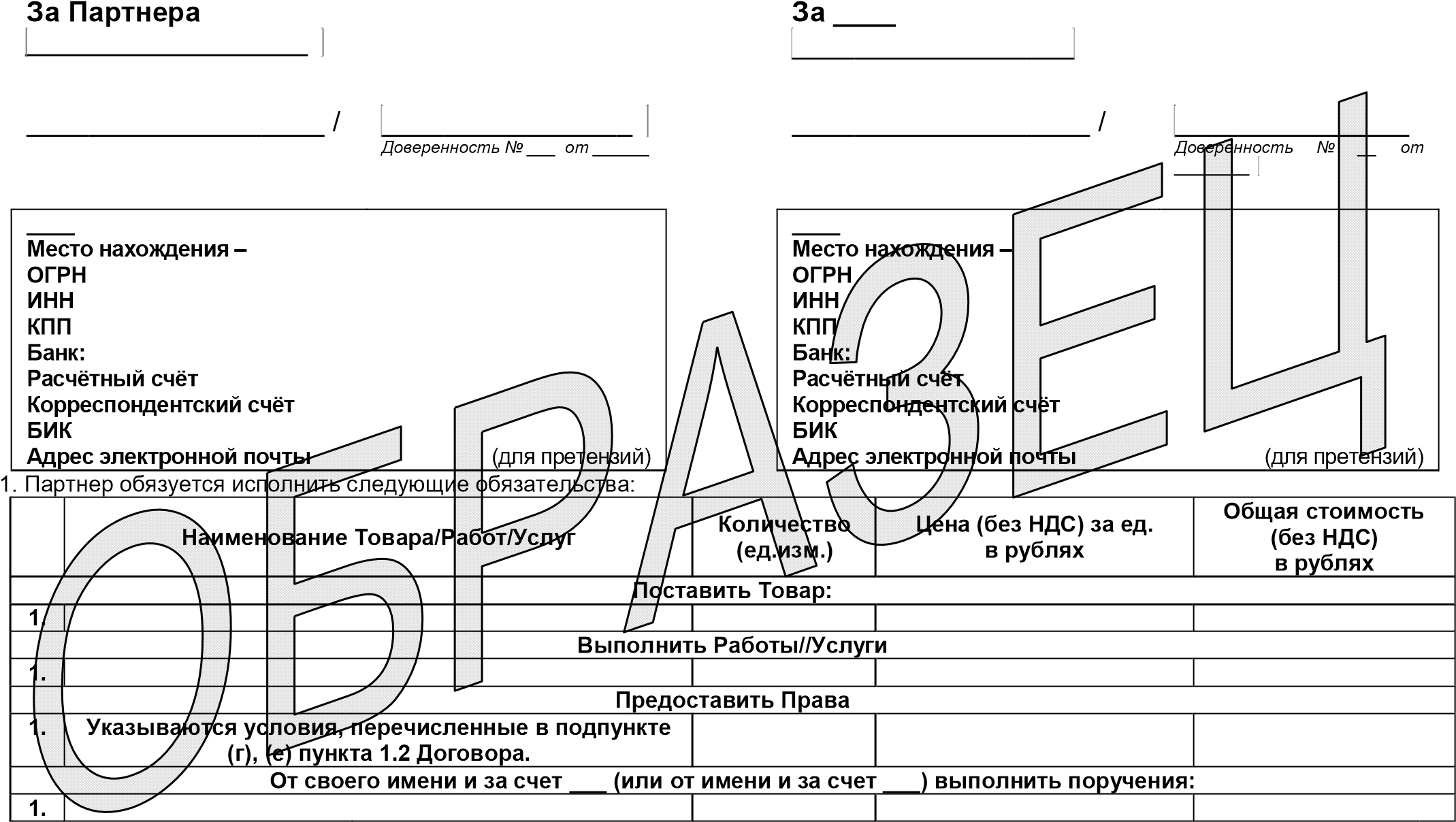 Итоговая стоимость  	 	 Адрес места доставки Товара/выполнения Работ/оказания Услуг:  ___________      Срок поставки Товара/выполнения Работ/оказания Услуг/предоставления права на использование ПО/ Объект /выполнения поручений: не позднее _ Порядок платежей: Оплата по настоящему Заказу производится ____ в порядке, установленном статьёй 3 Договора. Исполнение гарантийных обязательств в отношении Товара осуществляется Партнером в соответствии с разделом 6 Договора / Приложением № ____ к настоящему Заказу. Во всем остальном, что не предусмотрено  данным Заказом, Стороны руководствуются условиями и положениями Договора.___________________________________________________________________________________________ 